 13 AAC 04.010. When lights are required 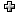  (a) Every vehicle traveling on a highway or other vehicular way or area within the state must illuminate lights (1) between one half hour after sunset and one half hour before sunrise; or (2) at any other time when, because of insufficient light or other atmospheric conditions, persons or vehicles on the highway are not clearly discernible at a distance of 1000 feet. (b) Stop lights, turn signals, and other signaling devices must be illuminated as required by this chapter. (c) Every vehicle traveling on a highway or vehicular way or area must illuminate lights when traveling on any roadway that is posted with signs requiring the use of headlights. (d) For the purposes of (c) of this section, lights include low intensity headlights and daytime running lamp devices that meet the standards in 49 C.F.R. 571 (revised as of August 29, 1996), if the headlights are not otherwise required under (a)(1) or (2) of this section.  History: In effect before 7/28/59; am 12/15/61, Register 3; am 8/10/66, Register 22; am 12/31/69, Register 31; am 6/28/79, Register 70; am 4/2/94, Register 129; am 6/12/97, Register 142 Authority: AS 28.05.011 